Уважаемые родители!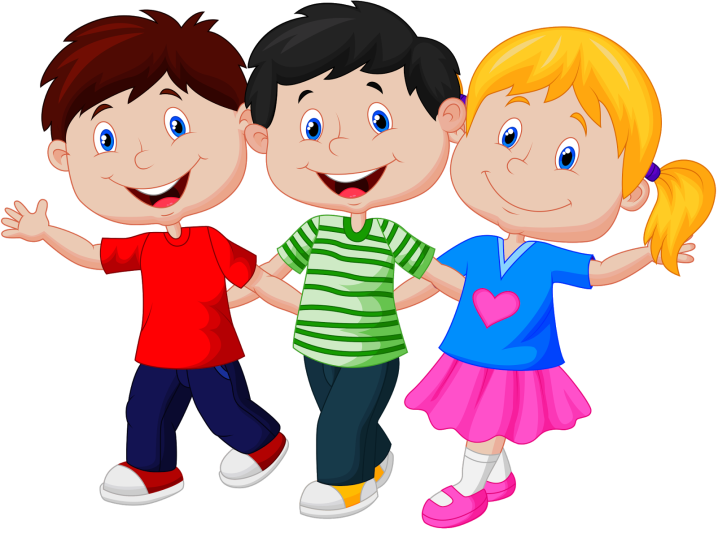 МАДОУ Детский сад № 254предлагает  дополнительные образовательные услуги (платные), а именно:Кружок хореографии. Стоимость 1 занятия – 120 руб. Количество занятий в   неделю -2 раза в неделю. Руководитель Халилова Лиана РинатовнаОбучение детей грамоте.  Стоимость занятия – 120  руб., 2  занятия в неделю с детьми старшего дошкольного возраста. Арт-студия (Изобразительная деятельность). Стоимость 1 занятия – 120 руб.  2  занятия в неделю. Руководитель Мищевич Ирина МихайловнаСтудия лепки «Разноцветный зонтик». Стоимость 1 занятия –120 руб.   2  занятия в неделю.    Руководитель Мищевич Ирина МихайловнаАнглийский для малышей. Стоимость 1 занятия –120 руб.          2  занятия в неделю.         Руководитель Хайретдинова Лилия СагиловнаКарате-ДО. Стоимость 1 занятия – 120 руб.  2  занятия в неделю с детьми старшего дошкольного возраста. Руководитель Ильин Роман Александрович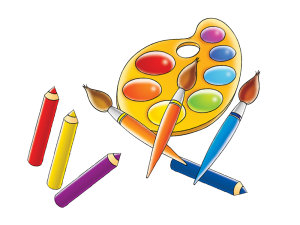 